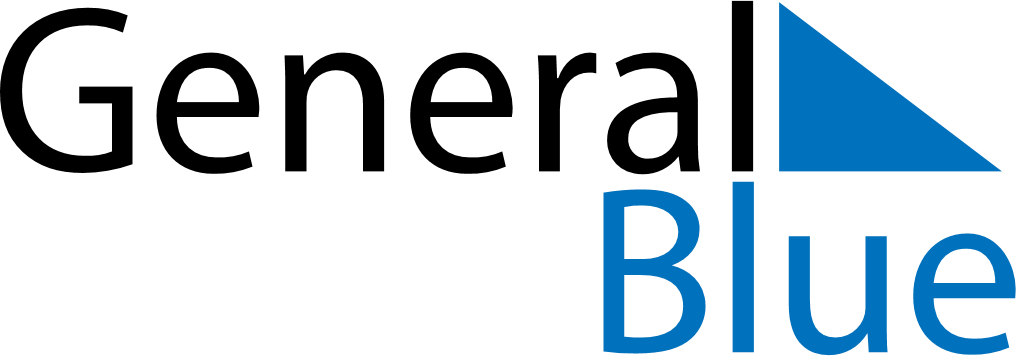 June 2028June 2028June 2028June 2028FinlandFinlandFinlandSundayMondayTuesdayWednesdayThursdayFridayFridaySaturday1223456789910Pentecost11121314151616171819202122232324Midsummer EveMidsummer EveMidsummer Day25262728293030